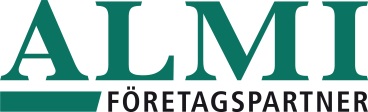 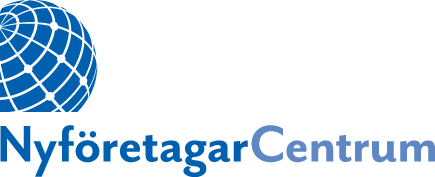 Almi och NyföretagarCentrum utser Årets mentorer i Östergötland:”Han har fått mig att tänka annorlunda””Hans smarta frågor utvecklade mitt ledarskap”Krister Nord har utsetts till Årets Mentor i länet i kategorin Tillväxtföretag. Till Årets Mentor i kategorin Nya företag har utsetts Jocke Winqvist. Det skedde vid en ceremoni under tisdagen på Elite Grand Hotel i Norrköping och prisutdelare var landshövdingen Elisabeth Nilsson.  – Hans idéer och analyser har varit skillnaden mellan att växa eller att stå stilla, säger Krister Nords adept Marc Stuart Lechter. – Jag är förberedd på ökade krav på organisationen när vi blir fler, säger Jocke Winqvists adept Filip Printzell.  – Årets mentorer visar vilket viktigt tillskott en mentor är både för företag som startat och för företag som går in i en tillväxtfas, säger Pernilla Asmundsson hos Almi Östergötland och Kristin Ericksson, NyföretagarCentrum Västra Östergötland, som representerar de två organisationer, som utser Årets Mentorer i länet. De båda mentorerna är också nominerade till utmärkelsen Årets Mentor i Sverige.Krister Nords adept: Idéerna och strukturen växte tack vare hans närvaroÅrets mentor i kategorin tillväxtföretag är Krister Nord, som är VD och ägare till Linköpingsföretaget Kontor-X, som utrustar kontor, konferensrum och erbjuder allt från dokumenthantering, kommunikationssystem till kaffemaskiner. - Min mentor har inspirerat mig och fått mig att tänka annorlunda och att jag måste göra det jag gör bäst. Mentorskapet har betytt en trygghet, säger adepten Marc Stuart Lechter, som driver företaget Beard People i Norrköping, som distribuerar produkter och tillbehör till Barbershops & Salonger. - Hans små enkla och sunda idéer och analyser har varit skillnaden mellan att växa eller att stå stilla. Idéerna och strukturen växte tack vare hans närvaro. Företaget börjar nu inleda en process att sälja till flera nordiska länder, säger adepten. Jocke Winqvists adept: Jag visste att ledarskap skulle vara otroligt viktigt Årets mentor i kategorin nya företag är Jocke Winqvist, som är produktchef på mediakoncernen NTM. - När jag startade visste jag att ledarskap skulle vara otroligt viktigt. Därför passade min mentor som är kreativ och har mycket kunskap från att leda en grupp. Genom att ställa smarta frågor har han fått mig att utveckla mitt ledarskap, säger adepten Filip Printzell, som är VD för företaget Städarna i Motala, som på ett år har startat från grunden och som idag har 15 anställda. En filial är också öppnad i Mjölby. Företaget erbjuder bland annat fönsterputsning, kontors- hem- trapp- och byggstädning och delägs av Städarna Sverige. - Jag försöker anpassa kommunikationen till alla i min grupp så att den når fram på rätt sätt. Det har gjort att jag är förberedd på ökade krav på organisationen när vi blir fler, säger han. Juryns motivering till utmärkelsen av Krister Nord:Mentorn har på ett föredömligt sätt inspirerat adepten att tänka annorlunda och att ha en plan för företagets utveckling. Det har lett till idéer och lösningar som starkt bidragit till företagets otroliga tillväxt. Adepten har blivit mer organiserad och bättre på att driva sin verksamhet. Att behandla kunder medarbetare och samarbetspartners som en familj, har varit en röd tråd, som bidragit till fortsatt tillväxt. Mentorn har alltid funnits tillgänglig när adepten har stått inför olika utmaningar och funderingar.Juryns motivering till utmärkelsen av Jocke Winqvist:Mentorn har med kreativitet, kompetens, gedigen erfarenhet och förmåga ställt frågor som leder till reflektion och utveckling. Det har hjälpt adepten att formulera en tydlig hållbar strategi för sitt ledarskap och för företagets organisation och som gör honom förberedd på tillväxt i personal och omsättning.PrisutdelningarnaDen nationella prisutdelningen för Årets Mentorer inom de båda kategorierna ”Nya företag” och ”Tillväxtföretag” i Sverige sker den 10 november i samband med mässan Eget Företag i Älvsjö.Om mentorprogrammenUtmärkelsen Årets Mentor delas ut av Almi Företagspartner och NyföretagarCentrum, som på uppdrag av Näringsdepartementet driver mentorprogram för tillväxtföretag och nya företag. Genom organisationerna får en adept under ett år tillgång till en mentor som ställer upp ideellt. Varje år matchas mellan 1.000 -1.500 mentorpar i Almis och NyföretagarCentrums olika mentorprogram över hela landet.Mer information, kontakta: 
Pernilla Asmundsson, Projektledare Mentor, Almi Östergötland, mobil 076 866 91 90Krister Nord, Årets mentor Tillväxtföretag, mobil 070 164 26 01Kristin Ericksson, NyföretagarCentrum Västra Östergötland, mobil 070 339 15 57Jocke Winqvist, Årets mentor Nya företag, mobil 070 828 52 57